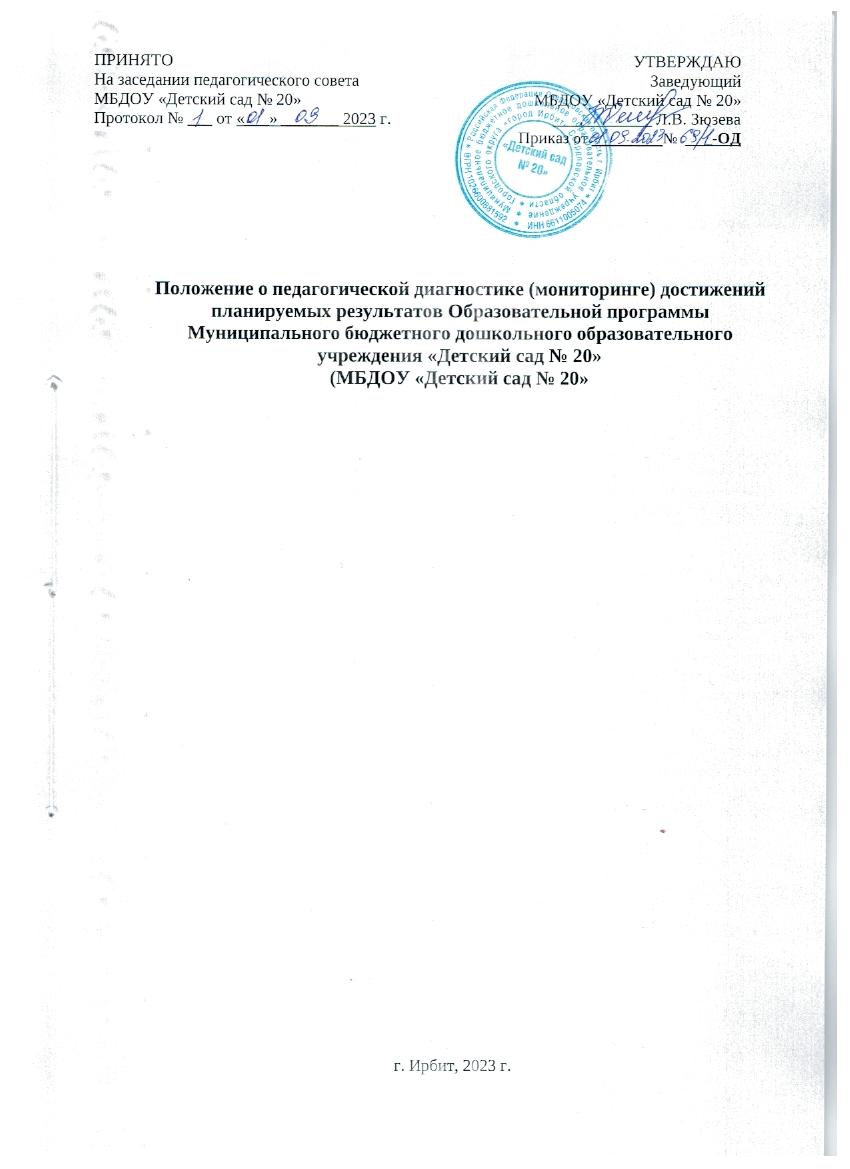 Общие положения 1.1. Настоящее	Положение разработано для Муниципального бюджетного дошкольного образовательного учреждения «Детский сад № 20» (ул. Максима Горького, 5 а).Настоящее Положение разработано в соответствии с: Федеральным законом от 29.12.2012 №273-Ф3 «Об образовании в Российской Федерации»;- Федеральным государственным образовательным стандартом дошкольного образования от 01.01. 2014 (приказ Министра образования и науки РФ от 17.10 2013, зарегистрирован в Минюсте 14.11.2013 регистрационный № 30384); Приказом от 25.11.2022 г. №1028 Министерства Просвещения Российской Федерации «Об утверждении федеральной образовательной программы дошкольного образования»Уставом МБДОУ «Детский сад № 20» 1.2. Согласно требованиям ФГОС дошкольного образования при реализации образовательной программы может проводиться оценка индивидуального развития детей. Такая оценка производится педагогическими работниками (воспитателями) в рамках педагогической диагностики (оценки индивидуального развития детей дошкольного возраста, связанной с оценкой эффективности педагогических действий и лежащей в основе их дальнейшего планирования). Оценка индивидуального развития позволяет выявить у детей интересы, предпочтения и индивидуальный маршрут развития каждого ребенка. Основные понятия. Под педагогической диагностикой понимается такая оценка развития детей, которая необходима педагогу, непосредственно работающему с детьми, для получения «обратной связи» в процессе взаимодействия с ребенком или с группой детей. При этом согласно требованиям Стандарта, такая оценка индивидуального развития детей, прежде всего, является профессиональным инструментом педагога, которым он может воспользоваться при необходимости получения им информации об уровне актуального развития ребенка или о динамике такого развития по мере реализации Программы. Педагогический мониторинг проводится педагогическим работником по своему усмотрению независимо от пожеланий родителей (законных представителей) детей.  Педагогическая диагностика (мониторинг) освоения детьми Образовательной программы дошкольного образования (ОП ДО) является системой работы и имеет определенные этапы реализации: сбор, обработка, распространение и хранение информации об уровне освоения детьми ОП ДО в контексте оценки качества дошкольного образования.Психологическая диагностика развития детей – выявление и изучение индивидуально- психологических особенностей детей. Проводится педагогами-психологами. При этом участие ребенка в ней допускается только с согласия родителей (законных представителей).Цель и задачи педагогической диагностики (мониторинга) 3.1. Цель педагогической диагностики (мониторинга) - выявление результативности образовательного процесса как основы педагогического планирования и проектирования условий, необходимых для создания социальной ситуации развития детей.         3.2. 3адачи:В соответствии с требованиями ФГОС ДО и ФОП ДО результаты педагогической диагностики (мониторинга) могут использоваться исключительно для решения следующих образовательных задач: Индивидуализации образования (в том числе поддержки ребенка, построения егообразовательной траектории или профессиональной коррекции особенностей егоразвития); Оптимизации работы с группой детей. 	Результаты психологической диагностики используются:	- Для решения задач психологического сопровождения детей.	- Для проведения квалифицированной коррекции развития детей.      Педагогическая диагностика достижений ребенка направлена на изучение:      - деятельностных умений; интересов, предпочтений, склонностей ребенка;                   -личностных особенностей ребенка;     -особенностей его взаимодействия со сверстниками, с взрослыми. Мониторинг направлен на отслеживание результативности дошкольного образования, а именно: качества результатов деятельности педагогического коллектива МБДОУ «Детский сад№ 20», выявление степени решения целевых задач: охрана жизни и укрепление здоровья детей, развитие детей дошкольного возраста, взаимодействие и поддержка семьи в процессе развития готовности ребенка к школьному обучению; качества педагогического процесса, реализуемого в дошкольном образовательном учреждении: образовательной деятельности, осуществляемой в процессе организации различных видов детской деятельности (игровой, коммуникативной, трудовой, познавательно-исследовательской, изобразительной, конструктивной, музыкальной, чтения художественной литературы) и в ходе режимных моментов; организации самостоятельной деятельности детей; взаимодействия с семьями детей по реализации основной образовательной программы дошкольного образования. Организация проведения оценки индивидуального развития дошкольников.4.1. Педагогическая диагностика (мониторинг) проводится 2 раза в год на начальном этапе освоения ребенком образовательной программы в зависимости от времени его поступления в дошкольную группу (стартовая диагностика) и на завершающем этапе освоения программы его возрастной группы (заключительная, финальная диагностика). При проведении диагностики на начальном этапе учитывается адаптационный период пребывания ребенка в группе. Сравнение результатов стартовой и финальной диагностики позволяет выявить индивидуальную динамику развития ребенка.4.2. Для проведения педагогической диагностики руководителем МБДОУ «Детский сад№ 20» издается приказ в сентябре и мае о проведении педагогической диагностики (мониторинга). 4.3. Мониторинг (оценка индивидуального развития) осуществляется через отслеживание результатов освоения детьми образовательной программы.4.4. Оценка индивидуального развития осуществляется в течение времени пребывания ребенка в Учреждении (с 07.30 до 18.00, исключая время, отведенное на дневной сон).4.5. Педагогическая диагностика индивидуального развития детей проводится педагогом в произвольной форме на основе малоформализованных диагностических методов: наблюдения, свободных бесед с детьми, анализов продуктов детской деятельности (рисунков, работ по лепке, аппликации, построек, поделок и тому подобное), специальных диагностических ситуаций.4.6. Основным методом педагогической диагностики является наблюдение. Педагог наблюдает за детьми в деятельности (игровая, общение, познавательно- исследовательская. Изобразительная, конструирование, двигательная), разных ситуациях (в режимных процессах, группе и на прогулке, совместной и самостоятельной деятельности детей и других ситуациях). В процессе наблюдения педагог отмечает особенности проявления ребенком личностных качеств, деятельностных умений, интересов, предпочтений, фиксирует реакции на успехи и неудачи, поведение в конфликтных ситуациях и тому подобное. Наблюдая за поведением ребенка, педагог обращает внимание на частоту проявления каждого показателя, самостоятельность и инициативность ребенка в деятельности. Частота проявления указывает на периодичность и степень устойчивости показателя. Самостоятельность выполнения действий позволяет определить зону актуального и ближайшего развития ребенка. Инициативность свидетельствует о проявлении субьектности ребенка в деятельности и взаимодействии.4.7. Непосредственно педагогическая диагностика представляется воспитателями всех возрастных групп и специалистами Учреждения в форме заполненных сводных карт Педагогическая диагностика (мониторинг) достижения планируемых результатов по каждой возрастной группе (Приложение№1). В конце учебного года проводится сравнительный анализ результативности образовательного процесса и на основе анализа определяются цели и задачи планирования педагогической деятельности на следующий учебный год. 4.8. Оценка показателей развития ребенка происходит по 3-м параметрам:2- «высокий, достаточный» (наблюдается в самостоятельной деятельности ребенка, в совместной деятельности со взрослым);1 – «средний, близкий к достаточному» (проявляется неустойчиво, чаще при создании специальных ситуаций, провоцирующих его проявление; ребенок справляется с заданием с помощью наводящих вопросов взрослого, дает аналогичные примеры);0 –«показатель не сформирован» (не проявляется ни в одной из ситуаций, на все предложения взрослого ребенок не дает положительного ответа, не может выполнить задание самостоятельно)Результаты5.1. На основании анализа сводных карт Педагогической диагностики (мониторинга) достижения планируемых результатов в той или иной группе воспитатель может оценить, насколько успешен ребенок в освоении основной образовательной программы, определить проблемную зону ребенка и выстраивать образовательный процесс с учетом обнаруженных проблем, индивидуальных особенностей развития ребенка и его потребностей, создавая условия для их своевременной коррекции. Интерпретация данных на начало и конец учебного года представлена в Приложении №2.Результаты	оценки	по	Картам	педагогической	диагностики	на	конец	возрастаинтерпретируются следующим образом:- «2» - «высокий, достаточный» (показатель сформирован) наблюдается в самостоятельной деятельности ребенка, в совместной деятельности со взрослых;- «1» - «средний, близкий к достаточному» (показатель в стадии формирования) проявляется неустойчиво, чаще при создании специальных ситуаций, провоцирующих его проявление; ребенок справляется с заданием с помощью наводящих вопросов взрослого, дает аналогичные примеры; - «0» - «недостаточный» (показатель не сформирован) не проявляется ни в одной из ситуаций, на все предложения взрослого ребенок не дает положительного ответа, не может выполнить задание самостоятельно. Это может быть показанием к проведению комплексного психологического диагностического обследования.5.2. Методист на основе количественных показателей освоения качества образовательной работы (Приложение №1) группы составляет аналитическую справку мониторинга качества освоения образовательной программы на сентябрь и апрель, которая служит основой для планирования образовательной работы в МБДОУ «Детский сад № 20», определяет образовательные области, по которым необходимо систематизировать работу коллектива скорректировать в ходе повседневной педагогической работы с группой, воспитатель может обратиться к педагогу-психологу. 5.6. Педагог-психолог может проводить следующую диагностику: психологическая диагностика познавательных процессов детей; психологическая диагностика личностных качеств; диагностика мотивационной готовности детей к обучению в школе; определение сформированности предпосылок учебной деятельности – по необходимости согласно Отчетности (Приложение № 3)5.7. Воспитатели всех возрастных групп, специалисты МБДОУ «Детский сад № 20» в конце года сдают результаты проведения оценки индивидуального развития методисту.Документация6.1. Материалы оценки индивидуального развития детей хранятся у воспитателей групп, в   конце года сдаются в методический кабинет.6.2. Администрация МБДОУ «Детский сад № 20» и педагоги осуществляет защиту информации от несанкционированного доступа.6.3. Данные, полученные в результате обработки информации обсуждаются на оперативных совещаниях или Педагогических советах.6.4. Результаты, полученные в результате педагогического наблюдения по ребенку, могут обсуждаться с родителями (законными представителями) ребенка и направлены на получение положительных изменений в освоении программы.Заключительные положения 7.1. Настоящее Положение действует до принятия нового. Изменения в настоящее Положение могут вноситься Учреждением в виде изменений и дополнений в настоящее Положение. Приложение №1Вторая младшая группа (3-4 года)Образовательная область «Социально-коммуникативное развитие»Воспитатели ________________________________________________________                                          Вторая младшая группа (3-4 года)___________________Образовательная область «Познавательное развитие»Воспитатели ________________________________________________________                                          Группа ________________________________________Образовательная область «Речевое развитие»Воспитатели ________________________________________________________                                          Группа ________________________________________Образовательная область «Художественно-эстетическое развитие»Воспитатели ________________________________________________________                                          Группа ________________________________________Образовательная область «Физическое развитие»Воспитатели ________________________________________________________                                          Группа ________________________________________Средняя группа (4-5 лет)Образовательная область «Познавательное развитие»Воспитатели ________________________________________________________                                          Группа ________________________________________Образовательная область «Речевое развитие»Воспитатели ________________________________________________________                                          Группа ________________________________________Образовательная область «Физическое  развитие»Воспитатели ________________________________________________________                                          Группа _______________________________________Образовательная область «Социально-коммуникативное развитие»Воспитатели ________________________________________________________                                          Группа ________________________________________Образовательная область «Художественно-эстетическое  развитие»Воспитатели ________________________________________________________                                          Группа ________________________________________Старшая группа (5-6 лет)Образовательная область «Социально-коммуникативное развитие»Воспитатели _____________________________________________________                                       Группа ________________________________________Образовательная область «Познавательное развитие»Воспитатели ________________________________________________________                                          Группа ___________________________________Образовательная область «Речевое развитие»Воспитатели ________________________________________________________                                          Группа ________________________________________Образовательная область «Художественно-эстетическое развитие»Воспитатели ________________________________________________________                                          Группа ________________________________________Образовательная область «Физическое развитие»Воспитатели ________________________________________________________                                          Группа ________________________________________Подготовительная к школе группа (6-7 лет)Образовательная область «Социально-коммуникативное развитие»Воспитатели _____________________________________________________                                       Группа ________________________________________Образовательная область «Познавательное развитие»Воспитатели _____________________________________________________                                       Группа _______________________________________Образовательная область «Речевое  развитие»Воспитатели _____________________________________________________                                       Группа ________________________________________Образовательная область «Физическое развитие»Воспитатели _____________________________________________________                                       Группа ________________________________________Образовательная область «Художественно – эстетическое развитие»Воспитатели _____________________________________________________                                       Группа ________________________________________Приложение №2Педагогическая диагностика индивидуального развития, Н. В. ВерещагинаИнтерпретация результатов(заполнения Карт педагогической диагностики ребенка) на начало/конец учебного годаПриложение №9Психологическая диагностикаПЕРЕЧЕНЬ МЕТОДИК, ИСПОЛЬЗУЕМЫХ ПСИХОЛОГОМ ПРИ ОБСЛЕДОВАНИИ ДЕТЕЙМониторинг психологического развития дошкольников основывается на следующих методических пособияхДиагностика познавательного развития ребенка-дошкольника:□	Сенсорное развитие:«Мисочки», «Вкладыши», «Матрешка», «Пирамидка»: .Марцинковская Т.Д. Детская практическая психология, М.Гардарики, 2003г.Мышление: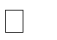 Методика «Схематизация» : Ермолаева М.В., Ерофеева И.Г. Методические указания к пользованию психологической картой дошкольника. Российская Академия образования, Москва-Воронеж, 2006г.Методика «Дополни набор»: Ермолаева М.В., Ерофеева И.Г. Методические указания к пользованию психологической картой дошкольника. Российская Академия образования, Москва-Воронеж, 2006г.Диагностика развития вербально-логического мышления: Ермолаева М.В., Ерофеева И.Г. Методические указания к пользованию психологической картой дошкольника. Российская Академия образования, Москва-Воронеж, 2006г.Методика «Четвертый лишний»: Павлова Н.Н., РуденкоЛ.Г. Экспресс-диагнтсика в детском саду:комплект материалов для педагогов-психологов детских дошкольных образовательных учреждений, М. Генезис, 2015г.Тест «Последовательные картинки»: Павлова Н.Н., РуденкоЛ.Г. Экспресс-диагнтсика в детском саду:комплект материалов для педагогов-психологов детских дошкольных образовательных учреждений, М. Генезис, 2015гВоображение:Методика «Дорисовывание фигур»: Ермолаева М.В., Ерофеева И.Г. Методические указания к пользованию психологической картой дошкольника. Российская Академия образования, Москва-Воронеж, 2006Восприятие:Методика «Чем залатать коврик»: «Практический материал для проведения психолого-педагогического обследования детей» С.Д. Забрамная, О.В. Боровик, серия Коррекционная педагогика. Гуманитарный издательский центр ВЛАДОСВнимание:Тест «Корректурная проба»: Осипова А.А. Диагностика и коррекция внимания (Программа для детей 5-9 лет). М.: ТЦ Сфера, 2002Методика «Проставь значки»: Осипова А.А. Диагностика и коррекция внимания (Программа для детей 5-9 лет). М.: ТЦ Сфера, 2002Методика «Запомни и расставь точки»: Осипова А.А. Диагностика и коррекция внимания (Программа для детей 5-9 лет). М.: ТЦ Сфера, 2002Методика «Найди и вычеркни»: Осипова А.А. Диагностика и коррекция внимания (Программа для детей 5-9 лет). М.: ТЦ Сфера, 2002ПамятьМетодика для исследования кратковременной зрительной памяти «Узнавание фигуры»: »: Ермолаева М.В., Ерофеева И.Г. Методические указания к пользованию психологической картой дошкольника. Российская Академия образования, Москва- Воронеж, 2006Методика для исследования слуховой памяти «10 слов»:Диагностика эмоционально-волевой сферы дошкольниковТест тревожности «Выбери нужное лицо» (Амен, тэммл, Дорки): Костина Л.П. Методы диагностики тревожности. – СПб., 2009.Методика «Кактус»: Костина Л.П. Методы диагностики тревожности. – СПб., 2009.Методика «Страхи в домиках» : Костина Л.П. Методы диагностики тревожности. – СПб., 2009..Цветовой тест эмоций: Орехова О.А. Цветовая диагностика эмоций ребенка. СПб.: Речь, 2002Диагностика личностных качеств дошкольника:  «Лесенка»: Практикум по возрастной психологии: учебное пособие / под ред. Л.А. Головей, Е.Ф. Рыбалко. – СПб, 2002.Диагностика межличностных отношений у дошкольников:Методика «День рождения»: Практикум по возрастной психологии: учебное пособие/	под	ред.	Л.А.	Головей,	Е.Ф.	Рыбалко.	–	СПб,	2002.Методика «Секрет»: Практикум по возрастной психологии: учебное пособие / под ред.	Л.А.	Головей,	Е.Ф.	Рыбалко.	–	СПб,	2002. Методика «Два дома» : Практикум по возрастной психологии: учебное пособие / под ред. Л.А. Головей, Е.Ф. Рыбалко. – СПб, 2002.Пособие для психолого-медико-педагогических комиссий:   «Практический материал для проведения психолого-педагогического обследования детей» С.Д. Забрамная, О.В. Боровик, серия Коррекционная педагогика. Гуманитарный издательский центр ВЛАДОС.Диагностика сформированности предпосылок учебной деятельности: Мотивационная готовность «Беседа о школе» Нежновой: Нижегородцева Н.В., Шадриков В.Д. Психолого-педагогическая готовность ребенка к школе. М., Владос, 2002 Графический навык «Домик»: Гуткина Н.И. Психологическая готовность к школе. С- Петербург, Питер, 2006г- 207с.Методика «Последовательность событий» А.Н.Берштейн: Гуткина Н.И. Психологическая готовность к школе.  С-Петербург, Питер, 2006г- 207с.Методика «Учебная деятельность» Л.И. Цеханская : Ермолаева М.В., Ерофеева И.Г. Методические указания к пользованию психологической картой дошкольника. Российская Академия образования, Москва-Воронеж, 2006г.Методика «Графический диктант» Эльконин Д.Б.: Ермолаева М.В., Ерофеева И.Г. Методические указания к пользованию психологической картой дошкольника. Российская Академия образования, Москва-Воронеж, 2006г.Методика «Домик лесника» У.В.Ульенкова - определение способности к работе по инструкции на слух: Практикум по возрастной психологии: учебное пособие / под ред. Л.А. Головей, Е.Ф. Рыбалко. – СПб, 2002г.VII Диагностика адаптации к ДОУРоньжина А.С. «Занятия с детьми 2-4х лет в период адаптации к дошкольному учреждению» М: Книголюб, 2006г.№ п/пФ.И.О.ребенкаСтарается соблюдать правила поведения в общественных местах, в общении со взрослыми и сверстниками, в природеСтарается соблюдать правила поведения в общественных местах, в общении со взрослыми и сверстниками, в природеПонимает социальную оценку поступков сверстников или героев литературных произведенийПонимает социальную оценку поступков сверстников или героев литературных произведенийИмитирует мимику, движения, интонацию героев литературных произведенийИмитирует мимику, движения, интонацию героев литературных произведенийПринимает на себя роль, объединяет несколько игровых действий в единую сюжетную линиюПринимает на себя роль, объединяет несколько игровых действий в единую сюжетную линиюСпособен придерживаться игровых правил в дидактических играхСпособен придерживаться игровых правил в дидактических играхРазыгрывает самостоятельно и по просьбе взрослого отрывки из знакомых сказокРазыгрывает самостоятельно и по просьбе взрослого отрывки из знакомых сказокИтоговый показатель по каждому ребенку (среднее значение)Итоговый показатель по каждому ребенку (среднее значение)№ п/пФ.И.О.ребенкасентябрьмайсентябрьмайсентябрьмайсентябрьмайсентябрьмайсентябрьмайсентябрьмайНачало года Начало года Начало года УровниКоличество% Высокий    СреднийНизкийКонец годаКонец годаКонец годаУровниКоличество%Высокий СреднийНизкий№ п/п№ п/пФ.И.О.ребенкаФ.И.О.ребенкаЗнает свои ими и фамилию, имена роди гелейЗнает свои ими и фамилию, имена роди гелейЗнает свои ими и фамилию, имена роди гелейРассматривает иллюстрированные издания детских книг, проявляет интерес к нимРассматривает иллюстрированные издания детских книг, проявляет интерес к нимОриентируется в помещениях детского сада, называет свой городОриентируется в помещениях детского сада, называет свой городОриентируется в помещениях детского сада, называет свой городЗнает и называет некоторые растения и животных, их детенышей, игрушкиЗнает и называет некоторые растения и животных, их детенышей, игрушкиЗнает и называет некоторые растения и животных, их детенышей, игрушкиПравильно определяет количественное соотношение двух групп предметов, понимает конкретный смысл слов «больше, «меньше», «столько же»Правильно определяет количественное соотношение двух групп предметов, понимает конкретный смысл слов «больше, «меньше», «столько же»Правильно определяет количественное соотношение двух групп предметов, понимает конкретный смысл слов «больше, «меньше», «столько же»Различает круг, квадрат, треугольник, предметы, имеющие углы и круглую формуРазличает круг, квадрат, треугольник, предметы, имеющие углы и круглую формуРазличает круг, квадрат, треугольник, предметы, имеющие углы и круглую формуУмеет группировать предметы но цвету, размеру, формеУмеет группировать предметы но цвету, размеру, формеПонимает смысл обозначения: вверху-внизу, впереди-сзади, слева-справа, на, над- под, верхняя-нижняя. Различает день-ночь, зима-летоПонимает смысл обозначения: вверху-внизу, впереди-сзади, слева-справа, на, над- под, верхняя-нижняя. Различает день-ночь, зима-летоИтоговый показатель по каждому ребенку (среднее значение)Итоговый показатель по каждому ребенку (среднее значение)№ п/п№ п/пФ.И.О.ребенкаФ.И.О.ребенкасентябрьмаймайсентябрьмайсентябрьсентябрьмайсентябрьсентябрьмайсентябрьсентябрьмайсентябрьмаймайсентябрьмайсентябрьмайсентябрьмайНачало года Начало года Начало года Начало года Начало года Начало года Начало года Начало года Начало года Конец годаКонец годаКонец годаКонец годаКонец годаКонец годаКонец годаКонец годаКонец годаКонец года     Уровни     УровниКоличествоКоличествоКоличество%%%%УровниУровниУровниКоличествоКоличествоКоличество%%%% Высокий  Высокий ВысокийВысокийВысокий   Средний   СреднийСреднийСреднийСреднийНизкийНизкийНизкийНизкийНизкий№ п/пФ.И.О.ребенкаРассматривает сюжетные картинки, способен кратко рассказать об увиденномРассматривает сюжетные картинки, способен кратко рассказать об увиденномОтвечает на вопросы взрослого, касающиеся ближайшего окруженияОтвечает на вопросы взрослого, касающиеся ближайшего окруженияИспользует все части речи, простые нераспространённые предложения и предложения с однородными членамиИспользует все части речи, простые нераспространённые предложения и предложения с однородными членамиЧетко произносит все гласные звуки, определяет заданный гласный звук из двухЧетко произносит все гласные звуки, определяет заданный гласный звук из двухИтоговый показатель по каждому ребенку (среднее значение)Итоговый показатель по каждому ребенку (среднее значение)№ п/пФ.И.О.ребенкасентябрьмайсентябрьмайсентябрьмайсентябрьмайсентябрьмайНачало года Начало года Начало года Конец годаКонец годаКонец года     УровниКоличество%УровниКоличество% Высокий Высокий   СреднийСреднийНизкийНизкий№ п/пФ.И.О.ребенкаЗнает, называем и правильно использует детали строительного материала. Изменяет постройки, надстраивая или заменяя одни детали другимиЗнает, называем и правильно использует детали строительного материала. Изменяет постройки, надстраивая или заменяя одни детали другимиИзображает/создает отдельные предметы, простые но композиции и по содержанию сюжеты, используя разные материалыИзображает/создает отдельные предметы, простые но композиции и по содержанию сюжеты, используя разные материалыСоздает изображения предметов из готовых фигур. Украшает заготовки из бумаги разной формыСоздает изображения предметов из готовых фигур. Украшает заготовки из бумаги разной формыСлушает музыкальное произведение до конца. Узнает знакомые песни. Поет, не отставая и не опережая другихСлушает музыкальное произведение до конца. Узнает знакомые песни. Поет, не отставая и не опережая другихУмеет выполнять танцевальные движения: кружиться в парах, притопывать попеременно ногами, двигаться под музыку с предметамиУмеет выполнять танцевальные движения: кружиться в парах, притопывать попеременно ногами, двигаться под музыку с предметамиРазличает и называет музыкальные инструменты: металлофон, барабан. Замечает изменения в звучании (тихо — громко)Различает и называет музыкальные инструменты: металлофон, барабан. Замечает изменения в звучании (тихо — громко)Итоговый показатель по каждому ребенку (среднее значение)Итоговый показатель по каждому ребенку (среднее значение)№ п/пФ.И.О.ребенкасентябрьмайсентябрьмайсентябрьмайсентябрьмайсентябрьмайсентябрьмайсентябрьмайНачало года Начало года Начало года Конец годаКонец годаКонец года     УровниКоличество%УровниКоличество% Высокий Высокий   СреднийСреднийНизкийНизкий№ п/пФ.И.О.ребенкаВладеет простейшими навыками поведения во время еды, умыванияВладеет простейшими навыками поведения во время еды, умыванияПриучен к опрятности, замечает и устраняет непорядок в одеждеПриучен к опрятности, замечает и устраняет непорядок в одеждеУмеет ходить и бегать, сохраняя равновесие, в разных направлениях по указанию взрослогоУмеет ходить и бегать, сохраняя равновесие, в разных направлениях по указанию взрослогоМожет ползать на четвереньках, лазать по лесенке-стремянке, гимнастической стенке произвольным способомМожет ползать на четвереньках, лазать по лесенке-стремянке, гимнастической стенке произвольным способомЭнергично отталкивается в прыжках на двух ногах, прыгает в длину с местаЭнергично отталкивается в прыжках на двух ногах, прыгает в длину с местаКатает мяч в заданном направлении с расстояния, бросает мяч двумя руками от груди, из-за головы; ударяет мячом об пол, бросает вверх и ловит; метает предметы правой и левой рукамиКатает мяч в заданном направлении с расстояния, бросает мяч двумя руками от груди, из-за головы; ударяет мячом об пол, бросает вверх и ловит; метает предметы правой и левой рукамиИтоговый показатель по каждому ребенку (среднее значение)Итоговый показатель по каждому ребенку (среднее значение)№ п/пФ.И.О.ребенкасентябрьмайсентябрьмайсентябрьмайсентябрьмайсентябрьмайсентябрьмайсентябрьмайНачало года Начало года Начало года Конец годаКонец годаКонец года     УровниКоличество%УровниКоличество% Высокий Высокий   СреднийСреднийНизкийНизкий№ п/пФ.И.О.ребенкаЗнает свои имя и фамилию, адрес проживании, имена родителейЗнает свои имя и фамилию, адрес проживании, имена родителейРассматривает иллюстрированные издания детских книг, проявляет интерес к нимРассматривает иллюстрированные издания детских книг, проявляет интерес к нимЗнает о значении солнца, воздуха, воды для человекаЗнает о значении солнца, воздуха, воды для человекаОриентируется в пространстве (на себе, на другом человеке, от предмета, на плоскости)Ориентируется в пространстве (на себе, на другом человеке, от предмета, на плоскости)Называет диких и домашних животных, одежду, обувь, мебель, посуду, деревьяНазывает диких и домашних животных, одежду, обувь, мебель, посуду, деревьяСравнивает количество предметов в группах на основе счета до 5, приложением, наложениемСравнивает количество предметов в группах на основе счета до 5, приложением, наложениемРазличает круг, квадрат, треугольник, прямоугольникРазличает круг, квадрат, треугольник, прямоугольникУмеет группировать предметы по цвету, размеру, форме, назначениюУмеет группировать предметы по цвету, размеру, форме, назначениюПонимает смысл слов «утро», «вечер», «день», «ночь», определяет части суток, называет времена года, их признаки, последовательностьПонимает смысл слов «утро», «вечер», «день», «ночь», определяет части суток, называет времена года, их признаки, последовательностьИтоговый показатель по каждому ребенку (среднее значение)Итоговый показатель по каждому ребенку (среднее значение)№ п/пФ.И.О.ребенкасентябрьмайсентябрьмайсентябрьмайсентябрьмайсентябрьмайсентябрьмайсентябрьмайсентябрьмайсентябрьмайсентябрьмайНачало года Начало года Начало года Конец годаКонец годаКонец года     УровниКоличество%УровниКоличество% Высокий Высокий   СреднийСреднийНизкийНизкий№ п/пФ.И.О.ребенкаРассказывает о содержании сюжетной картинки, в том числе по опорной схеме. Может повторить образцы описания игрушкиРассказывает о содержании сюжетной картинки, в том числе по опорной схеме. Может повторить образцы описания игрушкиИмеет предпочтение в литературных произведениях Проявляет эмоциональную заинтересованность в драматизации знакомых сказок. Может пересказать сюжет литературного произведения, заучить стихотворение наизустьИмеет предпочтение в литературных произведениях Проявляет эмоциональную заинтересованность в драматизации знакомых сказок. Может пересказать сюжет литературного произведения, заучить стихотворение наизустьОпределяет первый звук в слове. Умеет образовывать новые слова по аналогии со знакомыми словамиОпределяет первый звук в слове. Умеет образовывать новые слова по аналогии со знакомыми словамиПоддерживает беседу, использует все част речи. Понимает и употребляет слова-антонимыПоддерживает беседу, использует все част речи. Понимает и употребляет слова-антонимыИтоговый показатель по каждому ребенку (среднее значение)Итоговый показатель по каждому ребенку (среднее значение)№ п/пФ.И.О.ребенкасентябрьмайсентябрьмайсентябрьмайсентябрьмайсентябрьмайНачало года Начало года Начало года Конец годаКонец годаКонец года     УровниКоличество%УровниКоличество% Высокий Высокий   СреднийСреднийНизкийНизкий№ п/пФ.И.О.ребенкаЗнает о значении для здоровья утренней гимнастики, закаливания, соблюдения режима дняЗнает о значении для здоровья утренней гимнастики, закаливания, соблюдения режима дняСоблюдает элементарные правила личной гигиены, опрятностиСоблюдает элементарные правила личной гигиены, опрятностиУмеет самостоятельно одеваться и раздеваться, убирает одежду и обувь в шкафчикУмеет самостоятельно одеваться и раздеваться, убирает одежду и обувь в шкафчикЛовит мяч с расстояния. Метает мяч разными способами правой и левой руками, отбивает о полЛовит мяч с расстояния. Метает мяч разными способами правой и левой руками, отбивает о полСтроится по заданию взрослого в шеренгу, в колонну по одному, парами, в кругСтроится по заданию взрослого в шеренгу, в колонну по одному, парами, в кругИтоговый показатель по каждому ребенку (среднее значение)Итоговый показатель по каждому ребенку (среднее значение)№ п/пФ.И.О.ребенкасентябрьмайсентябрьмайсентябрьмайсентябрьмайсентябрьмайсентябрьмайНачало года Начало года Начало года Конец годаКонец годаКонец года     УровниКоличество%УровниКоличество% Высокий Высокий   СреднийСреднийНизкийНизкий№ п/пФ.И.О.ребенкаСтарается соблюдать правила поведения в общественных местах, н общении со взрослыми и сверстниками, к природеСтарается соблюдать правила поведения в общественных местах, н общении со взрослыми и сверстниками, к природеПонимает социальную оценку поступков сверстников или героев иллюстраций, литературных произведений, -эмоционально откликаетсяПонимает социальную оценку поступков сверстников или героев иллюстраций, литературных произведений, -эмоционально откликаетсяПонимает значение слов обозначающих эмоциональное состояние, этические качества, эстетические характеристикиПонимает значение слов обозначающих эмоциональное состояние, этические качества, эстетические характеристикиИмеет представления о мужских и женских профессиях. Имеет представления о мужских и женских профессиях. Проявляет интерес к кукольному театру, выбирает предпочитаемых героев, может поддерживать ролевые диалогиПроявляет интерес к кукольному театру, выбирает предпочитаемых героев, может поддерживать ролевые диалогиГотовит к занятиям рабочее место, убирает материалы по окончании работыГотовит к занятиям рабочее место, убирает материалы по окончании работыПринимает роль в игре со сверстниками, проявляет инициативу в игре, может объяснить сверстнику правило игрыПринимает роль в игре со сверстниками, проявляет инициативу в игре, может объяснить сверстнику правило игрыИтоговый показатель по каждому ребенку (среднее значение)Итоговый показатель по каждому ребенку (среднее значение)№ п/пФ.И.О.ребенкасентябрьмайсентябрьмайсентябрьмайсентябрьмайсентябрьмайсентябрьмайсентябрьмайсентябрьмайНачало года Начало года Начало года Конец годаКонец годаКонец года     УровниКоличество%УровниКоличество% Высокий Высокий   СреднийСреднийНизкийНизкий№ п/пФ.И.О.ребенкаСпособен преобразовывать постройки в соответствии с заданием взрослого, проявляет интерес к конструктивной деятельности, в том числе к поделкам из бумагиСпособен преобразовывать постройки в соответствии с заданием взрослого, проявляет интерес к конструктивной деятельности, в том числе к поделкам из бумагиПравильно держит ножницы и умеет резать ими по прямой, по диагонали (квадрат и прямоугольник); вырезать круг из квадрата, овал – из прямоугольника, плавно срезать и закруглять углыПравильно держит ножницы и умеет резать ими по прямой, по диагонали (квадрат и прямоугольник); вырезать круг из квадрата, овал – из прямоугольника, плавно срезать и закруглять углыИзображает предметы путем отчетливых форм, подбора цвета, аккуратного закрашивания, приклеивания, использования разных материалов. Объединяет предметы в сюжетыИзображает предметы путем отчетливых форм, подбора цвета, аккуратного закрашивания, приклеивания, использования разных материалов. Объединяет предметы в сюжетыЗнаком с элементами некоторых видов народного прикладного творчества, может использовать их в своей творческой деятельностиЗнаком с элементами некоторых видов народного прикладного творчества, может использовать их в своей творческой деятельностиИмеет предпочтение в выборе муз. произведения для слушания и пения. Выполняет движения, отвечающие характеру музыки, самостоятельно меняя их в соответствии с двухчастной формой музыкального произведенияИмеет предпочтение в выборе муз. произведения для слушания и пения. Выполняет движения, отвечающие характеру музыки, самостоятельно меняя их в соответствии с двухчастной формой музыкального произведенияУмеет выполнять танцевальные движения: пружинка, подскоки, движение парами по кругу, кружение по одному и в парах. Может выполнять движения с предметамиУмеет выполнять танцевальные движения: пружинка, подскоки, движение парами по кругу, кружение по одному и в парах. Может выполнять движения с предметамиУзнает песни по мелодии.Может петь протяжно, четко произносить слова; вместе с другими детьми – начинать и заканчивать пениеУзнает песни по мелодии.Может петь протяжно, четко произносить слова; вместе с другими детьми – начинать и заканчивать пениеИтоговый показатель по каждому ребенку (среднее значение)Итоговый показатель по каждому ребенку (среднее значение)№ п/пФ.И.О.ребенкасентябрьмайсентябрьмайсентябрьмайсентябрьмайсентябрьмайсентябрьмайсентябрьмайсентябрьмайНачало года Начало года Начало года Конец годаКонец годаКонец года     УровниКоличество%УровниКоличество% Высокий Высокий   СреднийСреднийНизкийНизкий№ п/пФ.И.О.ребенкаСтарается соблюдать правила поведения в общественных местах, в общении со взрослыми и сверстниками, в природеСтарается соблюдать правила поведения в общественных местах, в общении со взрослыми и сверстниками, в природеМожет дать нравственную оценку своим и чужим поступкам/ действиямМожет дать нравственную оценку своим и чужим поступкам/ действиямПонимает и употребляет в своей речи слова, обозначающие эмоциональное состояние» этические качества, эстетические характеристикиПонимает и употребляет в своей речи слова, обозначающие эмоциональное состояние» этические качества, эстетические характеристикиПонимает скрытые мотивы поступков героев литературных произведений, эмоционально откликаетсяПонимает скрытые мотивы поступков героев литературных произведений, эмоционально откликаетсяВыполняет обязанности дежурного по столовой, уголку природыВыполняет обязанности дежурного по столовой, уголку природыИмеет предпочтение в игре, выборе видов труда и творчестваИмеет предпочтение в игре, выборе видов труда и творчестваПроявляет интерес к совместным играм со сверстниками, в том числе игры с правилами, сюжетно-ролевые игры; предлагает варианты развития сюжета, выдерживает принятую рольПроявляет интерес к совместным играм со сверстниками, в том числе игры с правилами, сюжетно-ролевые игры; предлагает варианты развития сюжета, выдерживает принятую рольИтоговый показатель по каждому ребенку (среднее значение)Итоговый показатель по каждому ребенку (среднее значение)№ п/пФ.И.О.ребенкасентябрьмайсентябрьмайсентябрьмайсентябрьмайсентябрьмайсентябрьмайсентябрьмайсентябрьмайНачало года Начало года Начало года Конец годаКонец годаКонец года     УровниКоличество%УровниКоличество% Высокий Высокий   СреднийСреднийНизкийНизкий№ п/пФ.И.О.ребенкаЗнает свои имя и фамилию, адрес проживания, имена и фамилии родителей, их профессииЗнает свои имя и фамилию, адрес проживания, имена и фамилии родителей, их профессииЗнает столицу России. Может назвать некоторые достопримечательности родного города/поселенияЗнает столицу России. Может назвать некоторые достопримечательности родного города/поселенияЗнает о значении солнца, воздуха, воды для человекаЗнает о значении солнца, воздуха, воды для человекаОриентируется в пространстве (на себе, на другом человеке, от предмета, на плоскости)Ориентируется в пространстве (на себе, на другом человеке, от предмета, на плоскости)Называет виды транспорта, инструменты, бытовую технику. Определяет материал (бумага, дерево, металл, пластмасса)Называет виды транспорта, инструменты, бытовую технику. Определяет материал (бумага, дерево, металл, пластмасса)Правильно пользуется порядковыми количественными числительными до 10. уравнивает 2 группы предметов (+1 и-1)Правильно пользуется порядковыми количественными числительными до 10. уравнивает 2 группы предметов (+1 и-1)Различает крут, квадриг, треугольник. прямоугольник, овал. Соотносит объемные и плоскостные фигурыРазличает крут, квадриг, треугольник. прямоугольник, овал. Соотносит объемные и плоскостные фигурыВы клады наст ряд предметов по длине, ширине, высоте, сравнивает на глаз, проверяет приложением и наложениемВы клады наст ряд предметов по длине, ширине, высоте, сравнивает на глаз, проверяет приложением и наложениемОриентируется во времени (вчера — сегодня — завтра; сначала — потом). Называет времена года, части суток, дни неделиОриентируется во времени (вчера — сегодня — завтра; сначала — потом). Называет времена года, части суток, дни неделиИтоговый показатель по каждому ребенку (среднее значение)Итоговый показатель по каждому ребенку (среднее значение)№ п/пФ.И.О.ребенкасентмайсентмайсентмайсентмайсентмайсентмайсентмайсентмайсентмайсентмайНачало года Начало года Начало года Конец годаКонец годаКонец года     УровниКоличество%УровниКоличество% Высокий Высокий   СреднийСреднийНизкийНизкий№ п/пФ.И.О.ребенкаИмеет предпочтение в литературных произведениях, называет некоторых писателей. Может выразительно, связно и последовательно рассказать небольшую сказку, может выучить небольшое стихотворениеИмеет предпочтение в литературных произведениях, называет некоторых писателей. Может выразительно, связно и последовательно рассказать небольшую сказку, может выучить небольшое стихотворениеДраматизирует небольшие сказки, читает по ролям стихотворение. Составляет по образцу рассказы по сюжетной картине, по серии картин, относительно точно пересказывает литературные произведенияДраматизирует небольшие сказки, читает по ролям стихотворение. Составляет по образцу рассказы по сюжетной картине, по серии картин, относительно точно пересказывает литературные произведенияОпределяет место звука в слове. Сравнивает слова по длительности. Находит слова с заданным звукомОпределяет место звука в слове. Сравнивает слова по длительности. Находит слова с заданным звукомПоддерживает беседу, высказывает свою точку зрения, согласие/несогласие, использует все части речи. Подбирает к существительному прилагательные, умеет подбирать синонимыПоддерживает беседу, высказывает свою точку зрения, согласие/несогласие, использует все части речи. Подбирает к существительному прилагательные, умеет подбирать синонимыИтоговый показатель по каждому ребенку (среднее значение)Итоговый показатель по каждому ребенку (среднее значение)№ п/пФ.И.О.ребенкасентябрьмайсентябрьмайсентябрьмайсентябрьмайсентябрьмайНачало года Начало года Начало года Конец годаКонец годаКонец года     УровниКоличество%УровниКоличество% Высокий Высокий   СреднийСреднийНизкийНизкий№ п/пФ.И.О.ребенкаСпособен конструировать по собственному замыслу. Способен использовать простые схематические изображения для решения несложных задач, строить по схеме, решать лабиринтные задачиСпособен конструировать по собственному замыслу. Способен использовать простые схематические изображения для решения несложных задач, строить по схеме, решать лабиринтные задачиПравильно держит ножницы, использует разнообразные приемы вырезанияПравильно держит ножницы, использует разнообразные приемы вырезанияСоздаёт индивидуальные и коллективные рисунки, сюжетные и декоративные композиции, используя разные материалы и способы создания, в т.ч. по мотивам народно-прикладного творчестваСоздаёт индивидуальные и коллективные рисунки, сюжетные и декоративные композиции, используя разные материалы и способы создания, в т.ч. по мотивам народно-прикладного творчестваРазличает жанры муз. произведений, имеет предпочтения в слушании муз. произведений.Различает жанры муз. произведений, имеет предпочтения в слушании муз. произведений.Может ритмично двигаться но характеру музыки, самостоятельно инсценирует содержание песен, хороводов, испытывает эмоциональное удовольствиеМожет ритмично двигаться но характеру музыки, самостоятельно инсценирует содержание песен, хороводов, испытывает эмоциональное удовольствиеУмеет выполнять танцевальные движения (поочередное выбрасывание ног в прыжке, выставление ноги на пятку в полуприседе, шаг е продвижением вперед и в кружении)Умеет выполнять танцевальные движения (поочередное выбрасывание ног в прыжке, выставление ноги на пятку в полуприседе, шаг е продвижением вперед и в кружении)Играет на детских муз. инструментах несложные песни и мелодии; может петь в сопровождении муз. инструментаИграет на детских муз. инструментах несложные песни и мелодии; может петь в сопровождении муз. инструментаИтоговый показатель по каждому ребенку (среднее значение)Итоговый показатель по каждому ребенку (среднее значение)№ п/пФ.И.О.ребенкасентмайсентмайсентмайсентмайсентмайсентмайсентмайсентмайНачало года Начало года Начало года Конец годаКонец годаКонец года     УровниКоличество%УровниКоличество% Высокий Высокий   СреднийСреднийНизкийНизкий№ п/пФ.И.О.ребенкаЗнает о важных и вредных факторах для здоровья, о знамении для здоровья утренней гимнастики, закаливани, соблюдения режима дняЗнает о важных и вредных факторах для здоровья, о знамении для здоровья утренней гимнастики, закаливани, соблюдения режима дняСоблюдает элементарные правила личной гигиены, самообслуживания, опрятностиСоблюдает элементарные правила личной гигиены, самообслуживания, опрятностиУмеет быстро и аккуратно одеваться и раздеваться, соблюдает порядок в шкафчике. Умеет быстро и аккуратно одеваться и раздеваться, соблюдает порядок в шкафчике. Умеет лазать по гимнастической стенке, прыгать в длину с места, с разбега, в высоту с раз- бега, через скакалкуУмеет лазать по гимнастической стенке, прыгать в длину с места, с разбега, в высоту с раз- бега, через скакалкуУмеет перестраиваться в колонну но трое, четверо, равняться, размыкаться, выполнять повороты в колоннеУмеет перестраиваться в колонну но трое, четверо, равняться, размыкаться, выполнять повороты в колоннеУмеет метать предметы правой и левой руками в вертикальную и горизонтальную цель, отбивает и ловит мячУмеет метать предметы правой и левой руками в вертикальную и горизонтальную цель, отбивает и ловит мячИтоговый показатель по каждому ребенку (среднее значение)Итоговый показатель по каждому ребенку (среднее значение)№ п/пФ.И.О.ребенкасентмайсентмайсентмайсентмайсентмайсентмайсентмайНачало года Начало года Начало года Конец годаКонец годаКонец года     УровниКоличество%УровниКоличество% Высокий Высокий   СреднийСреднийНизкийНизкий№ п/п№ п/пФ.И.О.ребенкаФ.И.О.ребенкаВнимательно слушает взрослого, может действовать по правилу и образцу, правильно оценивает результатВнимательно слушает взрослого, может действовать по правилу и образцу, правильно оценивает результатЗнает и соблюдает правила поведения в общественных местах, в т. ч. на транспорте, в общении со взрослыми и сверстниками, в природе Знает и соблюдает правила поведения в общественных местах, в т. ч. на транспорте, в общении со взрослыми и сверстниками, в природе Знает и соблюдает правила поведения в общественных местах, в т. ч. на транспорте, в общении со взрослыми и сверстниками, в природе Может дать нравственную оценку своим и чужим поступкам / действиям, в том числе изображеннымМожет дать нравственную оценку своим и чужим поступкам / действиям, в том числе изображеннымМожет дать нравственную оценку своим и чужим поступкам / действиям, в том числе изображеннымМожет определить базовые эмоциональные состояния партнеров по общению в т. ч. на иллюстрации. Эмоционально откликается га переживания близких взрослых, детей, персонажей сказок и историй, мультфильмов и художественных фильмов, кукольных спектаклейМожет определить базовые эмоциональные состояния партнеров по общению в т. ч. на иллюстрации. Эмоционально откликается га переживания близких взрослых, детей, персонажей сказок и историй, мультфильмов и художественных фильмов, кукольных спектаклейМожет определить базовые эмоциональные состояния партнеров по общению в т. ч. на иллюстрации. Эмоционально откликается га переживания близких взрослых, детей, персонажей сказок и историй, мультфильмов и художественных фильмов, кукольных спектаклейИмеет предпочтение в игре, выборе видов труда и творчества, может обосновать свой выборИмеет предпочтение в игре, выборе видов труда и творчества, может обосновать свой выборИмеет предпочтение в игре, выборе видов труда и творчества, может обосновать свой выборДоговаривается и принимает роль в игре со сверстниками, соблюдает ролевое поведение, проявляет инициативу в игре, обогащает сюжетДоговаривается и принимает роль в игре со сверстниками, соблюдает ролевое поведение, проявляет инициативу в игре, обогащает сюжетДоговаривается и принимает роль в игре со сверстниками, соблюдает ролевое поведение, проявляет инициативу в игре, обогащает сюжетОценивает свои возможности, соблюдает правила и преодолевает трудности в играх с правилами, может объяснить сверстникам правилаОценивает свои возможности, соблюдает правила и преодолевает трудности в играх с правилами, может объяснить сверстникам правилаСледит за опрятностью своего внешнего вида. Не нуждается в помощи взрослого в одевании/ раздевании, приеме пищи, выполнении гигиенических процедурСледит за опрятностью своего внешнего вида. Не нуждается в помощи взрослого в одевании/ раздевании, приеме пищи, выполнении гигиенических процедурИтоговый показатель по каждому ребенку (среднее значение)Итоговый показатель по каждому ребенку (среднее значение)№ п/п№ п/пФ.И.О.ребенкаФ.И.О.ребенкасентябрь майсентябрь сентябрь майсентябрь сентябрь майсентябрь сентябрь майсентябрь сентябрь майсентябрь маймайсентябрь майсентябрь майсентябрь майИтоговый показатель по группе (среднее значение)Итоговый показатель по группе (среднее значение)Итоговый показатель по группе (среднее значение)Итоговый показатель по группе (среднее значение)Начало года Начало года Начало года Начало года Начало года Начало года Начало года Начало года Начало года Конец годаКонец годаКонец годаКонец годаКонец годаКонец годаКонец годаКонец годаКонец годаКонец года     Уровни     УровниКоличествоКоличествоКоличествоКоличество%%%УровниУровниУровниКоличествоКоличествоКоличество%%%% Высокий  Высокий ВысокийВысокийВысокий   Средний   СреднийСреднийСреднийСреднийНизкийНизкийНизкийНизкийНизкий№ п/пФ.И.О.ребенкаПроявляет познавательный интерес в быту и н организованной деятельности, ищет способы определении свойств незнакомых предметовЗнает свои имя и фамилию, страну и адрес проживания, имена и фамилии родителей, их место работы и род занятий, свое близкое окружениеЗнает герб, флаг, гимн России, столицу. Может назвать некоторые государственные праздники и их значение в жизни граждан РоссииЗнает герб, флаг, гимн России, столицу. Может назвать некоторые государственные праздники и их значение в жизни граждан РоссииМожет назвать некоторые достопримечательности родного города /поселенияМожет назвать некоторые достопримечательности родного города /поселенияИмеет представление о космосе, планете Земля, умеет наблюдать за Солнцем и Луной как небесными объектами, знает о их значении в жизнедеятельности всего живого на планете (смена времен года, смена дня и ночи)Имеет представление о космосе, планете Земля, умеет наблюдать за Солнцем и Луной как небесными объектами, знает о их значении в жизнедеятельности всего живого на планете (смена времен года, смена дня и ночи)Знает и называет зверей, шин, пресмыкающихся. земноводных, насекомыхЗнает и называет зверей, шин, пресмыкающихся. земноводных, насекомыхКоличественный и порядковый счет в пределах 20, знает состав числа до 10 из единиц и из двух меньших (до 5)Количественный и порядковый счет в пределах 20, знает состав числа до 10 из единиц и из двух меньших (до 5)Составляет и решает задачи в одно действие на «+», пользуется цифрами и арифметическими знакамиСоставляет и решает задачи в одно действие на «+», пользуется цифрами и арифметическими знакамиЗнает способы измерения величины: длины, массы. Пользуется условной меркойЗнает способы измерения величины: длины, массы. Пользуется условной меркойНазывает отрезок, угол, круг, овал, многоугольник, шар. куб, проводит их сравнение. Умеет делит ь фигуры на несколько частей и составлять целоеНазывает отрезок, угол, круг, овал, многоугольник, шар. куб, проводит их сравнение. Умеет делит ь фигуры на несколько частей и составлять целоеЗнает временные отношения: день — неделя — месяц, минута — час (но часам), последовательность времен 1 ода и дней неделиЗнает временные отношения: день — неделя — месяц, минута — час (но часам), последовательность времен 1 ода и дней неделиИтоговый показатель по каждому ребенку (среднее значение)Итоговый показатель по каждому ребенку (среднее значение)№ п/пФ.И.О.ребенкасентябрь майсентябрь майсентябрь майсентябрь майсентябрь майсентябрь майсентябрь майсентябрь майсентябрь майсентябрь майсентябрь майИтоговый показатель по группе (среднее значение)Итоговый показатель по группе (среднее значение)№ п/пФ.И.О.ребенкаНазывает некоторые жанры «детской литературы» имеет предпочтение в жанрах воспринимаемых текстов, может интонационно выразительно продекламировать небольшой текстНазывает некоторые жанры «детской литературы» имеет предпочтение в жанрах воспринимаемых текстов, может интонационно выразительно продекламировать небольшой текстПересказывает и драматизирует небольшие литературные произведения, составляет по плану и образцу рассказы о предмете, по сюжетной картинеПересказывает и драматизирует небольшие литературные произведения, составляет по плану и образцу рассказы о предмете, по сюжетной картинеРазличает звук, слог, слово, предложение, определяет их последовательностьРазличает звук, слог, слово, предложение, определяет их последовательностьПри необходимости обосновать свой выбор употребляет обобщающие слова, синонимы, антонимы, сложные предложенияПри необходимости обосновать свой выбор употребляет обобщающие слова, синонимы, антонимы, сложные предложенияИтоговый показатель по каждому ребенку (среднее значение)Итоговый показатель по каждому ребенку (среднее значение)№ п/пФ.И.О.ребенкасентябрьмайсентябрь майсентябрь майсентябрь майсентябрь майИтоговый показатель по группе (среднее значение)Итоговый показатель по группе (среднее значение)Начало года Начало года Начало года Конец годаКонец годаКонец года     УровниКоличество%УровниКоличество% Высокий Высокий   СреднийСреднийНизкийНизкий№ п/пФ.И.О.ребенкаЗнает о принципах здорового образа жизни (двигательная активность, закаливание, здоровое питание, правильная осанка) и старается их соблюдатьЗнает о принципах здорового образа жизни (двигательная активность, закаливание, здоровое питание, правильная осанка) и старается их соблюдатьНазывает атрибуты некоторых видов спорта, имеет предпочтение в выборе подвижных игр с правиламиНазывает атрибуты некоторых видов спорта, имеет предпочтение в выборе подвижных игр с правиламиВыполняет ОРУ по собственной инициативе, согласует движения рук и ногВыполняет ОРУ по собственной инициативе, согласует движения рук и ногУмеет прыгать в длину с места, с разбега, в высоту с разбега, через скакалкуУмеет прыгать в длину с места, с разбега, в высоту с разбега, через скакалкуУмеет перестраиваться в 3—4 колонны, в 2—3 круга на ходу, в 2 шеренги после пересчета, соблюдаем интервалы в передвиженииУмеет перестраиваться в 3—4 колонны, в 2—3 круга на ходу, в 2 шеренги после пересчета, соблюдаем интервалы в передвиженииУмеет метать предметы правой и левой руками в вертикальную и горизонтальную цель, в движущуюся цель, отбивает и ловит мячУмеет метать предметы правой и левой руками в вертикальную и горизонтальную цель, в движущуюся цель, отбивает и ловит мячИтоговый показатель по каждому ребенку (среднее значение)Итоговый показатель по каждому ребенку (среднее значение)№ п/пФ.И.О.ребенкасентябрьмайсентябрьмайсентябрьмайсентябрьмайсентябрьмайсентябрьмайсентябрьмайИтоговый показатель по группе (среднее значение)Итоговый показатель по группе (среднее значение)Начало года Начало года Начало года Конец годаКонец годаКонец года     УровниКоличество%УровниКоличество% Высокий Высокий   СреднийСреднийНизкийНизкий№ п/пФ.И.О.ребенкаЗнает некоторые виды искусства, имеет предпочтение в выборе вида искусства для восприятия, эмоционально реагирует в процессе восприятияЗнает некоторые виды искусства, имеет предпочтение в выборе вида искусства для восприятия, эмоционально реагирует в процессе восприятияЗнает направления народного творчества, может использовать их элементы в театрализованной деятельностиЗнает направления народного творчества, может использовать их элементы в театрализованной деятельностиСоздает модели одного и того же предмета из разных видов конструктора и бумаги (оригами) п рисунку и словесной инструкцииСоздает модели одного и того же предмета из разных видов конструктора и бумаги (оригами) п рисунку и словесной инструкцииСоздает индивидуальные и  коллективные рисунки и декоративные композиции, используя разные материалы и способы созданияСоздает индивидуальные и  коллективные рисунки и декоративные композиции, используя разные материалы и способы созданияПравильно пользуется ножницами, может резать по извилистой линии, по кругу, может вырезать цепочку предметов из сложенной бумагиПравильно пользуется ножницами, может резать по извилистой линии, по кругу, может вырезать цепочку предметов из сложенной бумагиУмеет выразительно и ритмично двигаться в соответствии с характером музыки, испытывает эмоциональное удовольствиеУмеет выразительно и ритмично двигаться в соответствии с характером музыки, испытывает эмоциональное удовольствиеИсполняет сольно и в ансамбле на детских муз. инструментах несложные песни и мелодии; может петь в сопровождении муз. инструмента, индивидуально и коллективноИсполняет сольно и в ансамбле на детских муз. инструментах несложные песни и мелодии; может петь в сопровождении муз. инструмента, индивидуально и коллективноИтоговый показатель по каждому ребенку (среднее значение)Итоговый показатель по каждому ребенку (среднее значение)№ п/пФ.И.О.ребенкасентябрьмайсентябрьмайсентябрьмайсентябрьмайсентябрьмайсентябрьмайсентябрьмайсентябрьмайИтоговый показатель по группе (среднее значение)Итоговый показатель по группе (среднее значение)Начало года Начало года Начало года Конец годаКонец годаКонец года     УровниКоличество%УровниКоличество% Высокий Высокий   СреднийСреднийНизкийНизкий«2»«высокий, достаточный»показатель сформированнаблюдается в самостоятельной деятельности ребенка, в совместной деятельности со взрослымотражает возрастную норму развития«1»«средний, близкий к достаточному»показатель в стадии формированияпроявляется неустойчиво, чаще при создании специальных ситуаций, провоцирующих его проявление; ребенок справляется с заданием с помощью наводящих вопросов взрослого, дает аналогичные примерыотражает возрастную норму развития«0»«недостаточный»показатель не сформированне проявляется ни в одной из ситуаций, на все предложения взрослого ребенок не дает положительного ответа, не может выполнить задание самостоятельноотражает несоответствие возрастной норме развития№1Уровень «достаточный» составляет более 70%,«недостаточный» уровень отсутствуетВозрастное развитие опережает норму. Рекомендуетсяиндивидуальная работа с включением программного материала следующего года. Рекомендуется проведение комплексного психологического обследования для решения вопроса о выявленииобщих и специальных способностей ребенка№2Уровень «достаточный» составляет менее 70%,«недостаточный» уровень отсутствуетВозрастное развитие несколько опережает норму. Рекомендуется обогащение содержания психолого-педагогической работы, проведение комплексного психологического обследования длярешения вопроса о выявлении общих и специальных способностей ребенка№3Уровень «точка роста» присутствует в любом количествеВозрастное развитие соответствует норме. Рекомендуется работа в соответствии с образовательными задачами данной возрастнойгруппы